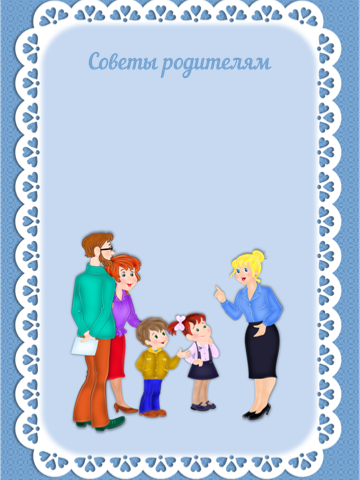 В соответствии с ФГОС ДО социальная среда ДОУ должна создавать условия для участия родителей в образовательной деятельности сада. Стоит отметить что, какой бы высокой не была квалификация педагога, как бы глубоко не продумывались содержание и формы образовательной деятельности с детьми, положительный результат может быть достигнут только при рассмотрении семьи и детского сада в рамках единого образовательного пространства, подразумевающего взаимодействие, сотрудничество между педагогами и родителями на протяжении всего дошкольного детства ребенка. Всем известно, что центральное место в формировании личности ребенка занимает семья.В семье ребенок получают первичные навыки в восприятии действительности, приучается осознавать себя полноправным представителем общества.Новая философия работы с семьей строится на понимании того, что за воспитание и развитие детей несут ответственность родители, а все другие социальные институты (включая дошкольное учреждение, должны этому содействовать.В своей работе педагоги нашего детского сада  используют информационно-аналитические формы такие как анкетирование, тестирование. Это нужно для выявления потребностей родителей, составления социального паспорта группы.Родительские собрания — одна из наиболее распространенных и традиционных форм работы с родителями. Их целью является повышение уровня воспитательных умений, педагогической культуры родителей.Каким оно должно быть сегодня? Нетрадиционным!Свои собрания мы стараемся проводить в форме круглых столов, семинаров-практикумов.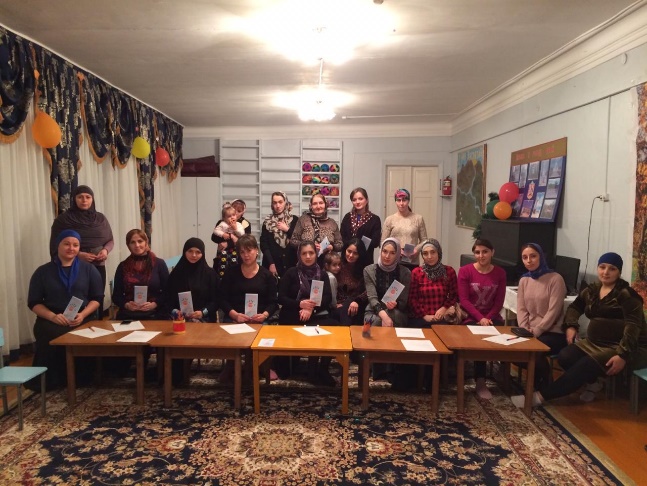 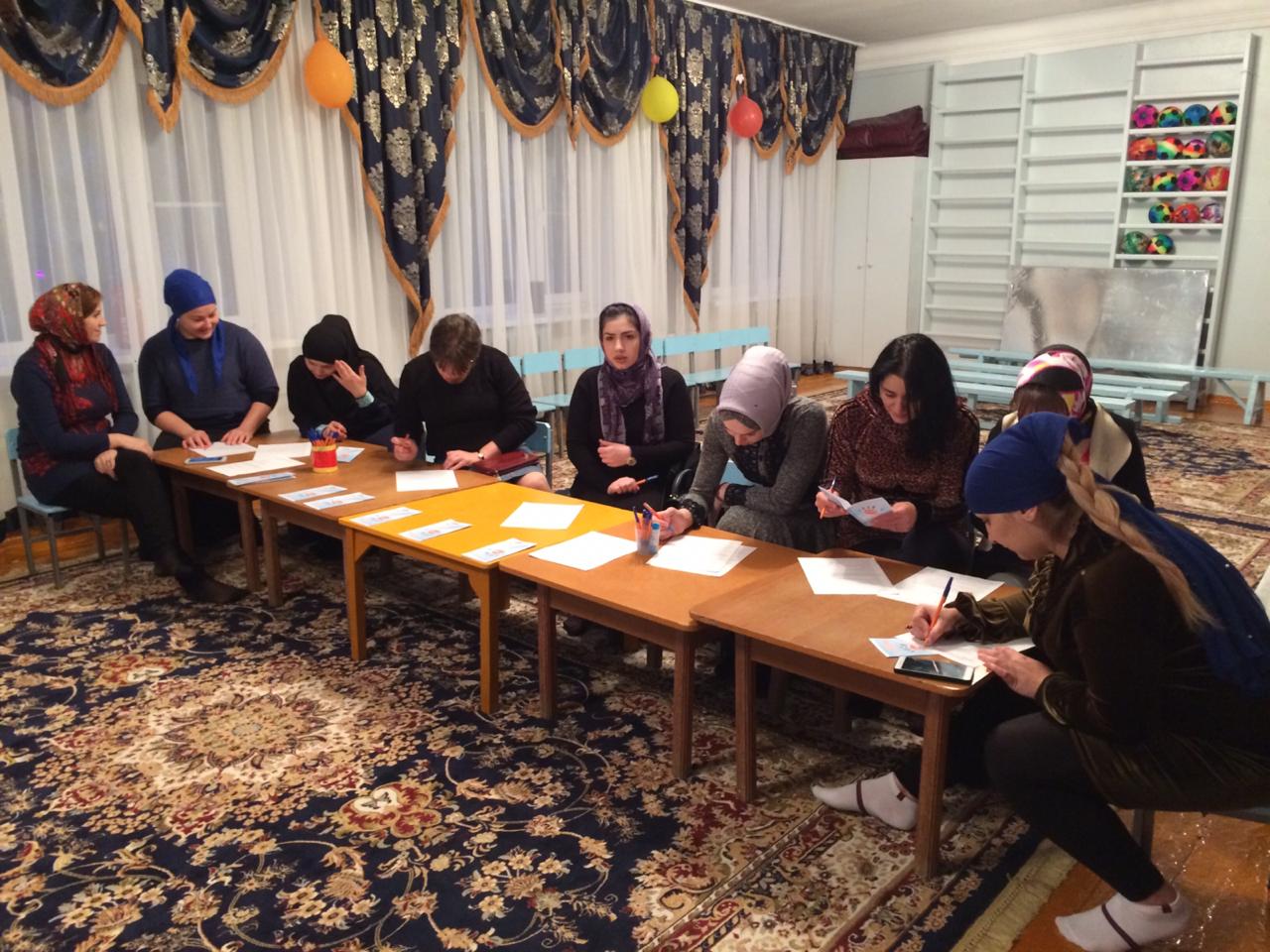 основная цель подобных собраний – обыгрывание и решение проблемных ситуаций.На таких собраниях выступают не только воспитатели, но и родители, логопед,  другие специалисты. Теоретическая часть выступления, постоянно разбавляется упражнениями и играми по теме встречи. Выслушивается мнение родителей по рассматриваемой проблемеНа данном фотографии вы видите собрание во второй младшей группе по теме «Развитие речи детей в условиях семьи и детского сада».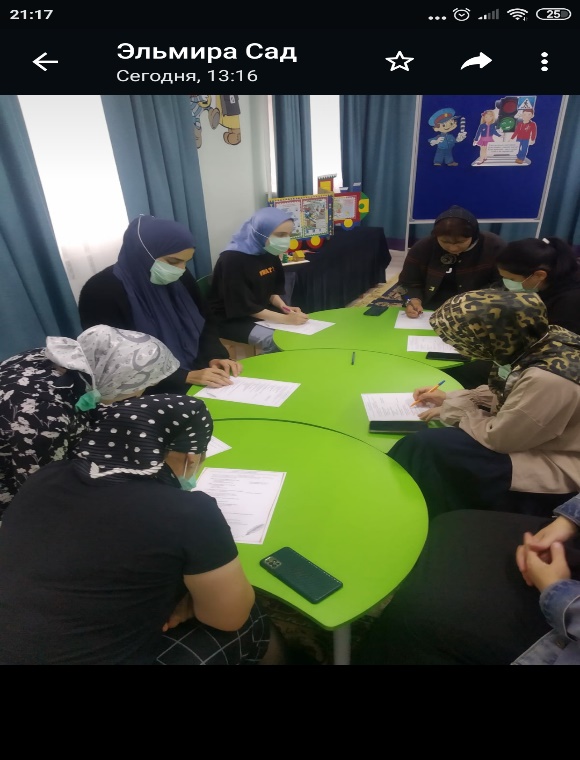 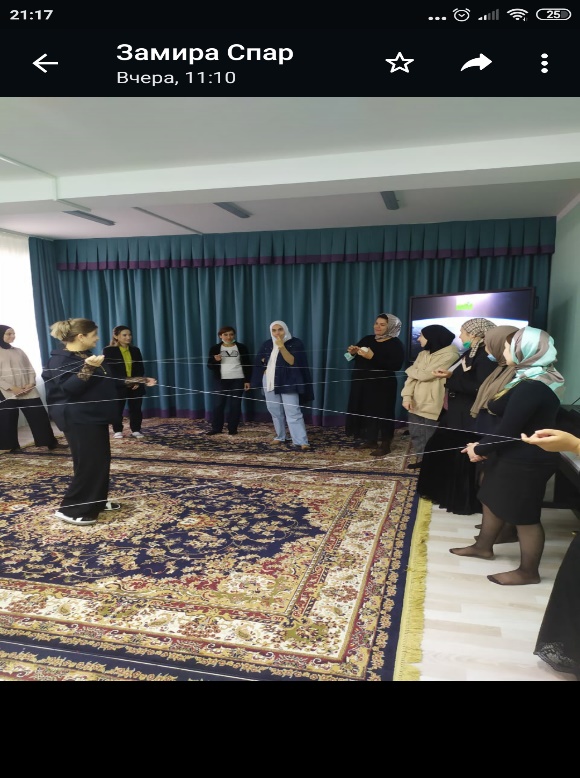 Цель: привлечение родителей к вопросу и проблеме речевого развития детей. Еще одна из форм работы- родительский клуб «Почитай мне мама сказку», который уже несколько лет успешно работает в нашем саду. Цель клуба: обогащение детско-родительских отношений, вовлечение родителей в воспитательно-образовательный процесс сада как равноправных партнеров.Почитать сказку для детей может любой из родителей. В начале каждого месяца в приемной сада вывешивается лист, на котором родители записывают дату проведения клуба.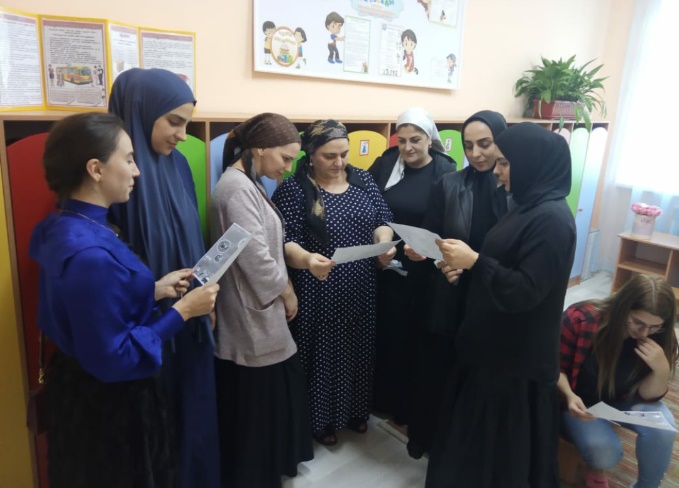 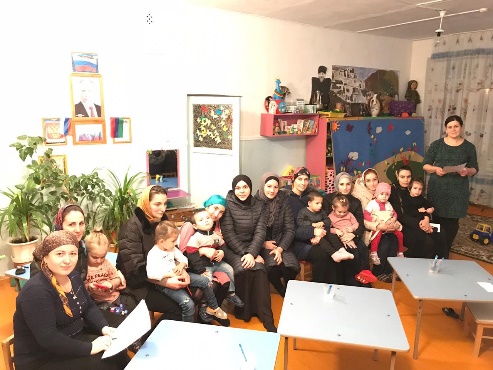 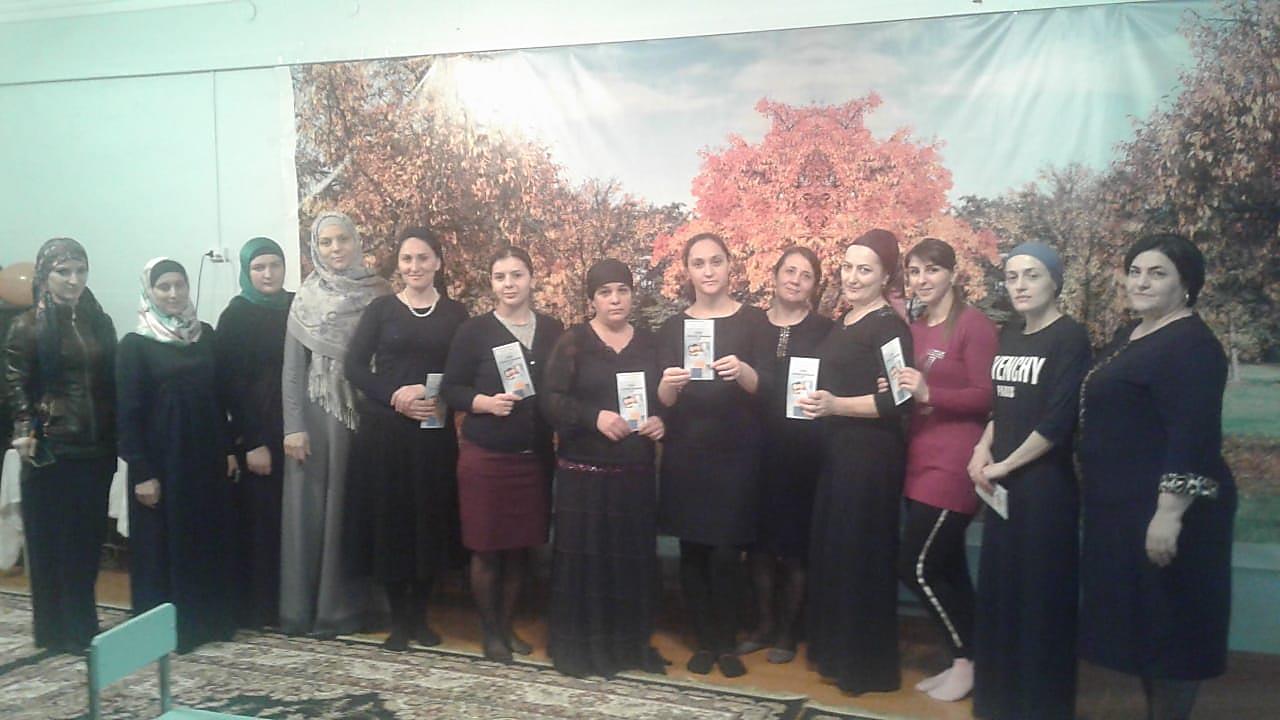 Творческие мастерские- здесь родители вместе с детьми делают разные поделки. Желающие родители могут провести мастер- классы для детей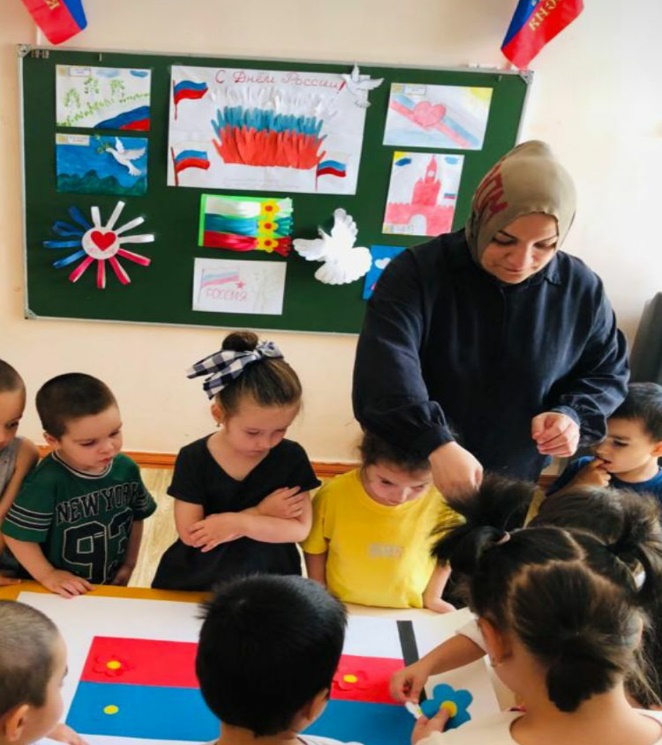 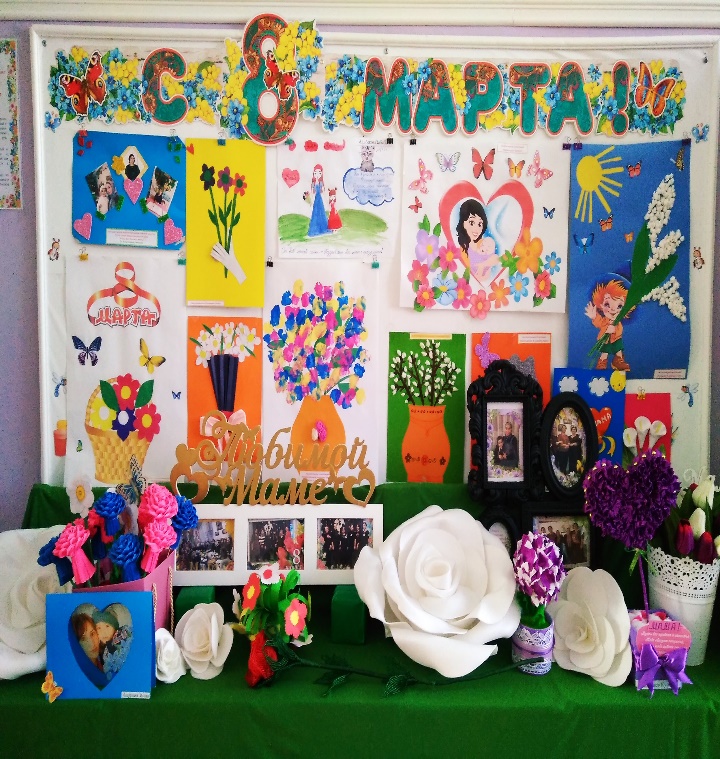 Еще одна разновидность работы с родителями мастер- классы для родителей. 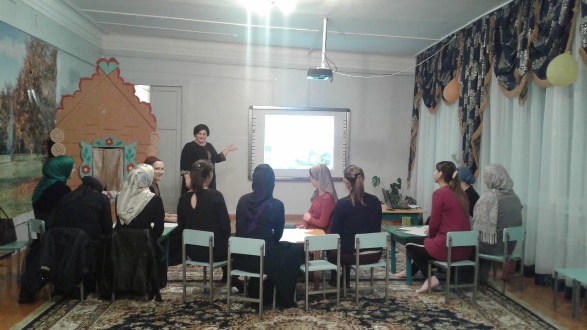 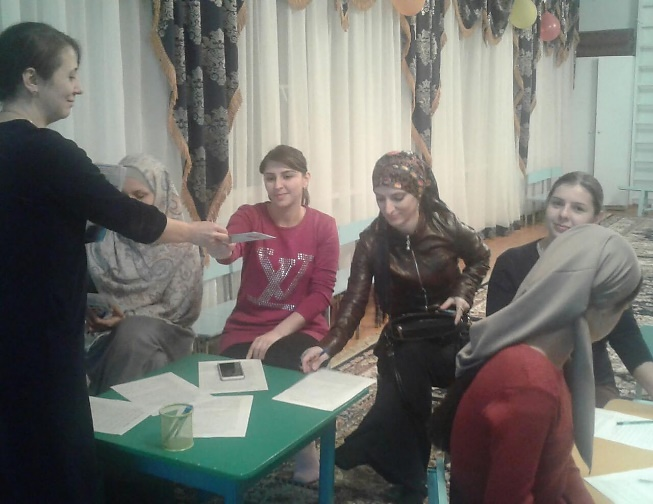 К досуговым формам относятся утренники, праздники, совместные досуги, экскурсии. Проводятся они не только в доу, но и внутри группы.Дни открытых дверей проводятся для родителей ежегодно. На фото вы видите день открытых дверей в старшей группе, который проводился как интеллектуальная игра. На данном занятии были все родители.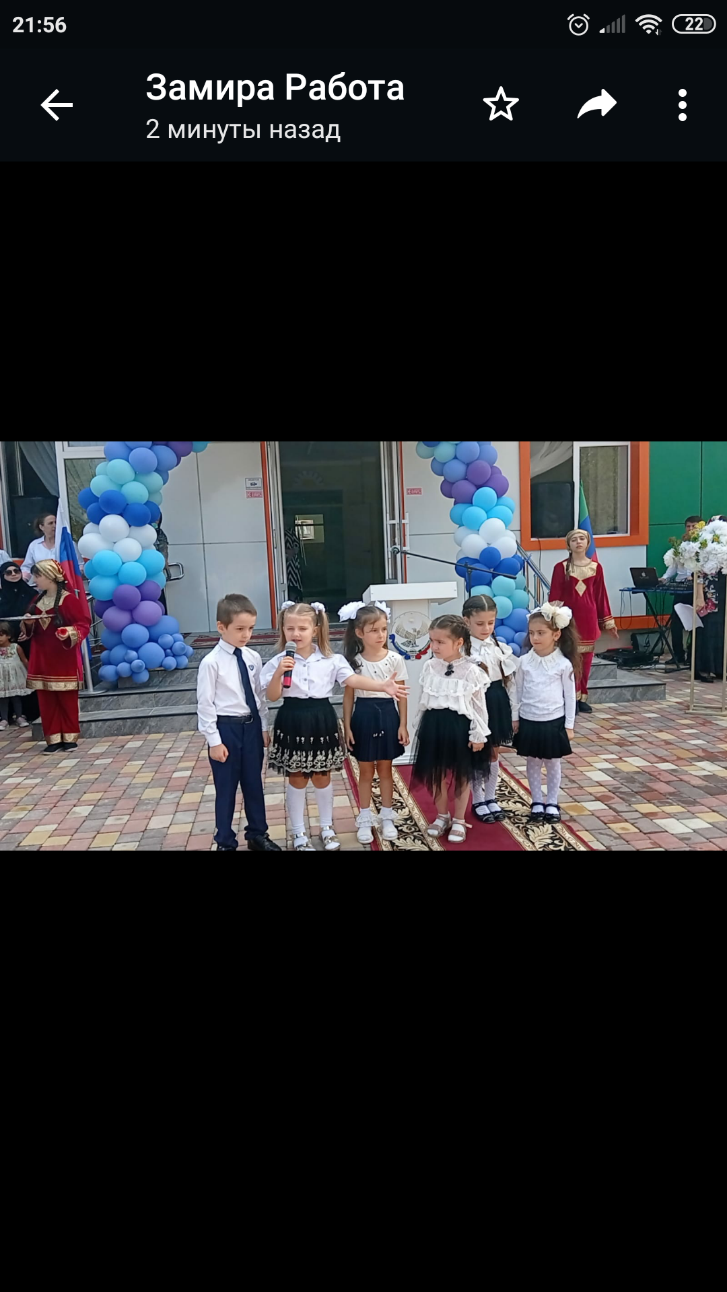 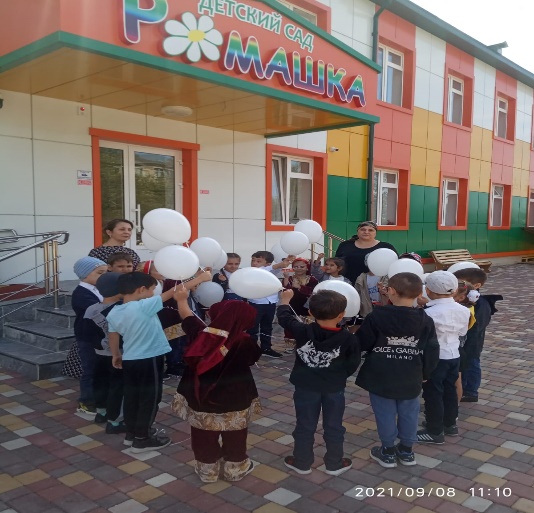 Встречи с интересными людьми.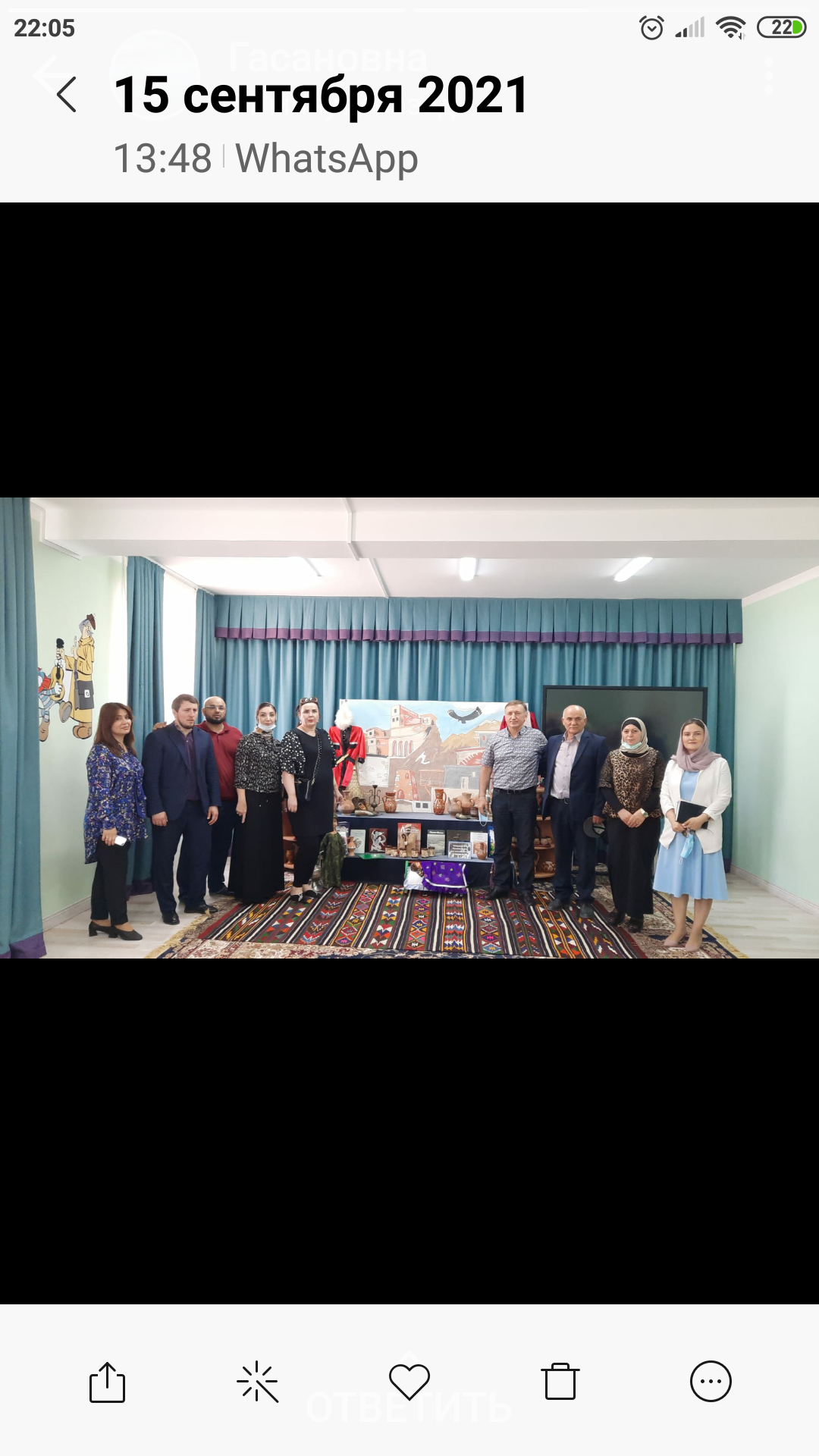 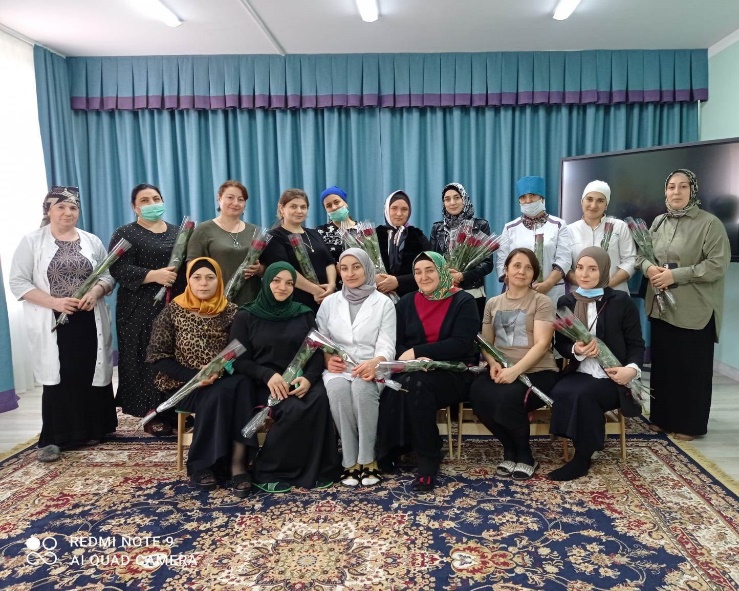  Родители помогают нам в оформлении группы, создании предметно-развивающей среды, изготовлении игрушек и пособий своими руками.В работе с семьей важно помнить, что каждый ребенок – уникальная личность, поэтому недопустимо сравнение. Нужно проявлять понимание, деликатность, такт, учитывать точку зрения и пожелания родителей, высоко ценить их участие в жизни группы.У педагогов и родителей единые цели и задачи: сделать все, чтобы дети росли счастливыми, здоровыми, активными, жизнелюбивыми, общительными, чтобы в будущем они успешно учились в школе и смогли реализоваться как личности. А это возможно только при взаимодействии семьи и детского сада.